Le carnet à bord de lecture 
à la maison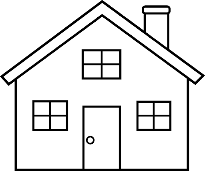 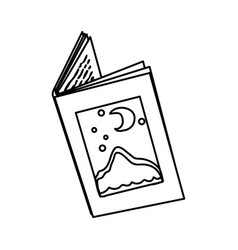 Les livres que j’ai lusÉcris une phrase pour décrire ou résumer le livre (ou les livres) que tu as lu chaque jour.Lundi : _____________________________________________________________________________________ ____________________________________________________________________________________________ Mardi : _____________________________________________________________________________________ ____________________________________________________________________________________________ Mercredi : __________________________________________________________________________________ ____________________________________________________________________________________________ Jeudi : _____________________________________________________________________________________ ____________________________________________________________________________________________ Vendredi : _________________________________________________________________________________ ____________________________________________________________________________________________ Samedi : ___________________________________________________________________________________ ____________________________________________________________________________________________ Dimanche : ________________________________________________________________________________ ____________________________________________________________________________________________ Le total de minutes de lectureLe livre:Le livre:Le livre:Le livre:Le livre:Le livre:Le livre:TOTAL DE MINUTES DE LECTURE :1 heure55 minutes50 minutes45  minutes40  minutes35  minutes30 minutes25 minutes20 minutes15 minutes10 minutes5 minutesCombien de minutes as-tu lu?lundimardimercredijeudivendredisamedidimanche